PHẦN I. Trắc nghiệm: Khoanh vào chữ cái đặt trước câu trả lời đúng: (4đ)Câu 1:  (0,5 điểm) Số liền trước của số 80 là: A. 81                          B. 79                             C. 83                            D. 90Câu 2: (0,5 điểm) Trên cây có một số con chim. Sau khi bay đi 12 con thì trên cây còn lại 19 con. Lúc đầu trên cây có số con chim là:A. 31 con chim          B. 17 con chim             C. 21 con chim               D. 11 con chimCâu 3: (0,5 điểm) 8 đề - xi - mét được viết là: A. 8 dm                     B. 80 dm                       C. 80 dm                         D. 80cmCâu 4 : (0,5 điểm) Điền dấu thích hợp vào chỗ chấm: 40 + 40 ..... 90 A. >                            B. =                              C. +                                D. <Câu 5:  (0,5 điểm) Một cửa hàng buổi sáng bán được 92 bao gạo, buổi chiều bán được 37 bao gạo. Buổi sáng bán được nhiều hơn buổi chiều số bao gạo là:       		 A. 65			B. 55			C. 45                   D. 35    Câu 6:  (0,5 điểm) Sóc Nâu nhặt được 9 hạt dẻ. Mẹ cho Sóc Nâu thêm 7 hạt dẻ nữa. Vậy Sóc Nâu có tất cả số hạt dẻ là:A. 6 hạt dẻ                 B. 61 hạt dẻ                    C. 16 hạt dẻ                  D. 26 hạt dẻ	                              Câu 7: (0,5 điểm) Hình vẽ bên có số tam giác là:      A. 6                          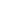 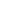 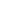    B. 7                             C. 8                              D. 9Câu 8: (0,5 điểm) Số bị trừ trong phép trừ  47 – 12 = 35 là: 47                       B. 12                           C. 35                              D. 47 - 12 PHẦN II: TỰ LUẬNBài 1: Đặt tính rồi tính: (2đ)        48 + 42                            74 + 15                      72 - 68                        90 - 9            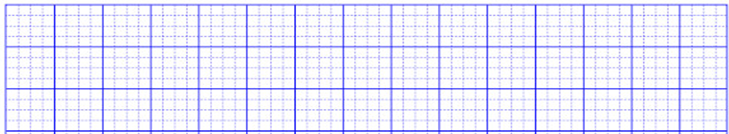 Bài 2: Điền số thích hợp vào chỗ chấm.(1đ)30 kg – 9 kg   = ……… kg                     c) 56 + 24 – 18   = …………100 – 37 + 15  = …………                       d) 2 dm 6 cm  = ………cmBài 3:  Một trang trại có 74 con gà và vịt, trong đó 26 con gà. Hỏi trang trại có bao nhiêu con vịt?  (2 đ)Bài giảiBài 4: (0.5đ) Tìm hiệu biết số bị trừ là số tròn chục lớn nhất có hai chữ số, số trừ là số liền trước của 36: .......(0.5 đ) Viết số thích hợp vào chỗ chấm:   11 ;   22 ;  ……; …… ; 55.HƯỚNG DẪN CHẤM BÀI KIỂM TRA HỌC KÌ INĂM HỌC 2022-2023MÔN TOÁN - LỚP 2PHẦN I:  Trắc nghiệm PHẦN II: TỰ LUẬNBài 1: Kết quả lần lượt là: 90 ;  89 ;  4 ; 71 ( Mỗi câu đúng được 0.5đ)Bài 2:   Mỗi câu đúng 0. 25đ                                        30 kg – 9 kg   = 21 kg                     c) 56 + 24 – 18   = 62100 – 37 + 15  = 78                       d) 2 dm 6 cm  = 26 cmBài 3: Trang trại có số con vịt là: (0,5đ)                 74 – 26 =  48 (con vịt)    (1đ)                               Đáp số: 48 con vịt    (0,5đ)Bài 4:a. (0.5đ) Hiệu là : 55 (vì 90 – 35 = 55)b. (0.5đ) Viết số thích hợp vào chỗ chấm:   11 ;   22 ;  33  ;  44  ;  55.PHÒNG GD & ĐT QUẬN LONG BIÊNTRƯỜNG TIỂU HỌC GIA THƯỢNG  Họ và tên:……………………………Lớp: 2A…              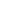 Thứ  ….. ngày ….. tháng …..  năm 20BÀI KIỂM TRA ĐỊNH KÌ CUỐI HỌC KÌ INăm học 2022 - 2023( Thời gian : 40 phút)ĐiểmNhận xét của giáo viên…………………………………………….…………………………………….…………………………………………….…………………………………….   PHÒNG GD&ĐT QUẬN LONG BIÊNTRƯỜNG TIỂU HỌC GIA THƯỢNG                                    12/2022Câu12345678Đáp ánBACDBCDA